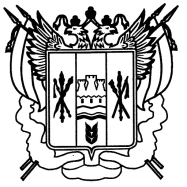 Ростовская область Егорлыкский районАдминистрация Шаумяновскогосельского поселенияПОСТАНОВЛЕНИЕ     29 ноября  2017 г.                                  № 64                              х.  ШаумяновскийО проведении анкетирования о включении общественной территории в муниципальную программу«Формирование современной городской среды на территории Шаумяновского сельского поселения Егорлыкского района на 2018 - 2022 годы»В целях выявления мнения населения Шаумяновского сельского поселения, в соответствии с постановлением Администрации Шаумяновского сельского поселения от 29.09.2017 № 50 «Об утверждении Порядка и сроков представления, рассмотрения и оценки предложений граждан, организаций по благоустройству наиболее посещаемой муниципальной территории общего пользования Шаумяновского сельского поселения, а также дворовых территорий, об определении и  включении  их в муниципальную программу «Формирование современной городской среды на территории муниципального образования «Шаумяновское сельское поселение» на 2018 - 2022 годы» и Порядка общественного обсуждения проекта муниципальной программы «Формирование современной городской среды на территории муниципального образования «Шаумяновское сельское поселение» на 2018-2022 годы», на основании Федерального закона от 06.10.2003 N 131-ФЗ "Об общих принципах организации местного самоуправления в Российской Федерации", руководствуясь  Уставом муниципального образования «Шаумяновское сельское поселение»,                                         ПОСТАНОВЛЯЮ: 1.Провести на территории Шаумяновского  сельского поселения анкетирование жителей с 27 октября 2017 года по 28 ноября 2017 года по форме согласно Приложению 1 к настоящему постановлению.2.Организовать проведение on-linе опроса по утвержденному тексту анкеты  на сайте Администрации Шаумяновского сельского поселения с 27 октября 2017 года по 28 ноября 2017 года.3.Провести обработку материалов анкетирования и подготовить сводную аналитическую  информацию по результатам проведенного анкетирования в срок до 29 ноября 2017 года;4.Обеспечить своевременность и  доступность  информации по результатам проведенного анкетирования.5. Назначить ответственным за проведение анкетирования ведущего специалиста по вопросам  муниципального хозяйства Администрации Шаумяновского сельского поселения (Киракосян В.Н.)6. Разместить  настоящее постановление на официальном сайте Администрации Шаумяновского сельского поселения.7.Настоящее постановление вступает в силу со дня его подписания. 8. Контроль за выполнением постановления оставляю за собой. Глава Администрации Шаумяновскогосельского поселения                                    		                    С.Л. Аванесянпроект постановление вносит специалист по вопросам муниципального хозяйстваПриложение 1к постановлениюАдминистрации Шаумяновского сельского поселенияот  29 ноября  2017г.  № 64                                                              АНКЕТАо включении общественной территории в муниципальную программу«Формирование  современной городской среды на территории Шаумяновского сельского поселения на 2018-2022 годы» Уважаемый житель! С 2017 года на территории Российской Федерации реализуется приоритетный проект «Формирование комфортной городской среды», в рамках которого будет произведено благоустройство общественных территорий, дворовых территорий в населенных пунктах численностью свыше 1000 человек.Администрацией Шаумяновского сельского поселения до 31 декабря 2017 года будет разработан проект муниципальной программы «Формирование современной городской среды на территории Шаумяновского сельского поселения на 2018-2022 годы», и чтобы объекты, включенные в данную программу, были действительно необходимы для большинства жителей нашего сельского поселения, просим Вас ответить на несколько вопросов. 	С информацией о муниципальной программе «Формирование современной городской среды на территории Шаумяновского сельского поселения Вы можете ознакомиться на официальном сайте администрации сельского поселения в информационно-телекоммуникационной сети «Интернет»: shaumyanovskoesp.ru Просим заполнить анкету, указав то, что Вы считаете нужным для благоустройства населенных пунктов Шаумяновского сельского поселения! Ваше мнение очень важно для нас!Уважаемые жители Шаумяновского сельского поселения!Данную анкету вы можете заполнить в электронном виде на сайте Шаумяновского сельского поселения: shaumyanovskoesp.ru или предоставить в администрацию Шаумяновского сельского поселения по адресу: 347682, Ростовская область, Егорлыкский р-н, х. Шаумяновский, ул. Шаумяна, 21, кабинет № 3.Справки по телефону 8(86370) 47-3-67; 8(86370) 47-3-61№п/пВопросВарианты ответаВарианты ответа№п/пВопросДа Нет1Уведомлены ли Вы о реализации на территории  Шаумяновского сельского поселения приоритетного проекта «Формирование комфортной городской среды»?2Посещаете ли Вы официальные сайты  администрации поселения, района?3Наиболее удобный для Вас способ ознакомления с информацией о реализации на территории Шаумяновского сельского  поселения муниципальной программы «Формирование современной городской среды» (варианты ответа: интернет, информационные объявления в доступных местах  или указать иное)4Какая общественная территория сельского поселения, по Вашему мнению, подлежит благоустройству в рамках муниципальной программы «Формирование современной городской среды на территории Шаумяновского сельского поселения на 2018-2022 годы»:-  Благоустройство центральной парковой зоны при доме культуры по адресу: Ростовская область, Егорлыкский район, хутор Шаумяновский (в створе улицы Шаумяна).ДаНет4Какая общественная территория сельского поселения, по Вашему мнению, подлежит благоустройству в рамках муниципальной программы «Формирование современной городской среды на территории Шаумяновского сельского поселения на 2018-2022 годы»:-  Благоустройство центральной парковой зоны при доме культуры по адресу: Ростовская область, Егорлыкский район, хутор Шаумяновский (в створе улицы Шаумяна).4Какая общественная территория сельского поселения, по Вашему мнению, подлежит благоустройству в рамках муниципальной программы «Формирование современной городской среды на территории Шаумяновского сельского поселения на 2018-2022 годы»:-  Благоустройство центральной парковой зоны при доме культуры по адресу: Ростовская область, Егорлыкский район, хутор Шаумяновский (в створе улицы Шаумяна).4-  Детская площадка, х. Шаумяновский, ул. Школьная4-  Детская площадка, х. Шаумяновский, ул. Молодежная4- иные (могут быть указаны парки, спортивные площадки, территории, прилегающие к общественным объектам, пустыри)5.Планируете ли Вы принять участие в реализации мероприятий по благоустройству общественных территорий Шаумяновского сельского поселения: ДаНет5.- трудовое участие5.- финансовое участие